Figure S5. Receiver-operating characteristic (ROC) curve and calibration plot of the enhanced logistic regression acute kidney injury risk model, in validation dataset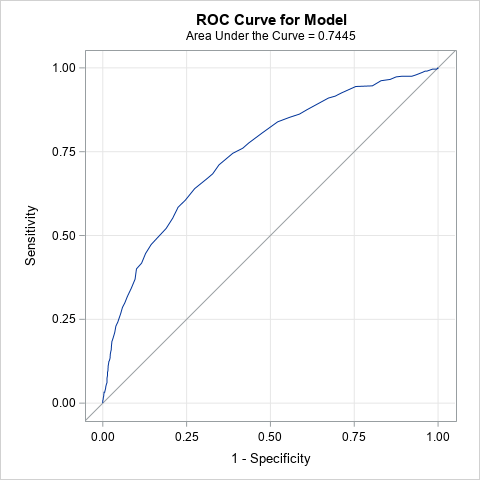 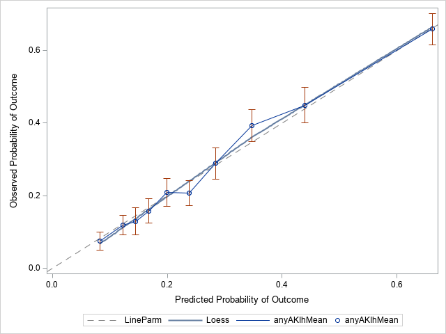   Decile-decile calibration plots of the predicted probability (deciles) versus the observed probability of AKI.